JAMMU, Sept 18: The three day HRD Congress on `Nurturing World Class Organizations in an Emerging Global Diaspora’, organized as an industry- academia interface by the School of Business Studies, Central University of Jammu, concluded here today.
Prof Mehraj-ud-din Mir, Vice Chancellor, Central University of Kashmir, delivered the valedictory address and expressed his views on the corporate interactions.

In his presidential remarks, CUJ Vice-Chancellor Prof Ashok Aima expressed his satisfaction on this three day event which provided a platform for placements to the youth of the State not only nationally but across the globe multinationals. He assured that each student from the School of Business Studies shall be allotted a mentor from the Corporate who would help in attaining internships and placements. He reiterated that the future roadmap as delineated by Raj Nehru, HR Head, Schnieder Electronics for Central University, during the three day deliberations shall be implemented in letter and spirit. He further announced that as directed by the Minister of Education, Naeem Akhtar. a “Leadership Congress” would be held in Kashmir on similar lines under the patronage of Central University.
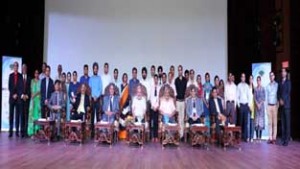 Prof Lokesh Verma, Academic Coordinator, also addressed the audience. Prof. Devanand, Dean School of Business Studies, formally welcomed the gathering.
The students from Central University of Jammu, GCET, MIET, MBS, IMS, Yogananda College of Engineering and Technology, ICCCR and HRM, University of Jammu along with research scholars and faculty members from BITS Pilani, Jamia Milia Islamia, SMVDU, Central University of Rajasthan, Baba Ghulam Shah Badshah University were present for the corporate deliberations. Scholars from BITS Pilani, Jamia Milia Islamia, University of Jammu, A. P Institute, Kurukshetra, Central University of Rajasthan and University of Meerut along with the scholars from the Central University of Jammu presented their research papers on the third day of the Congress.
It was informed that nearly 43 papers were presented across four technical sessions along with a panel discussion during the day. Formal vote of thanks was proposed by Dr Jaya Bhasin, HoD, HRM& OB and TTM.